Electronic Supplementary Material Table S1Article title: The effect of strength training methods on middle- and long-distance runners’ athletic performance: A systematic review with meta-analysis.Author names: Cristian Llanos-Lagos, Rodrigo Ramirez-Campillo, Jason Moran, Eduardo Sáez de VillarrealAffiliation and e-mail of the corresponding author:MSc. Cristian Llanos-LagosUniversidad Pablo de OlavidePhysical Performance Sports Research Center41704 SevillaSpainEmail: cfllalag@alu.upo.esORCID: 0009-0003-6906-4977Table S1. Search strategyMesh: Medical Subject Headings; TI: Title; TS: Topic.Electronic Supplementary Material Table S2Article title: The effect of strength training methods on middle- and long-distance runners’ athletic performance: A systematic review with meta-analysis.Author names: Cristian Llanos-Lagos, Rodrigo Ramirez-Campillo, Jason Moran, Eduardo Sáez de VillarrealAffiliation and e-mail of the corresponding author:MSc. Cristian Llanos-LagosUniversidad Pablo de OlavidePhysical Performance Sports Research Center41704 SevillaSpainEmail: cfllalag@alu.upo.esORCID: 0009-0003-6906-4977Table S2. Physiotherapy Evidence Database (PEDro) scale.Vorup et al. sures were available received the treatment or control condition as allocated or, where this was not the case, data for at least one key outcome was analysed by “intention to treat”; N7: the results of between-group statistical comparisons are reported for at least one key outcome; N8: the study provides both point measures and measures of variability for at least one key outcome; Risk of bias: ≥ 6 points = “low risk”, 4 to 5 points = “moderate risk”, and ≤ 3 points = “high risk”. Items 5 to 7 of the original scale were removed due to the infrequency of blinding of subjects, evaluators, and researchers in supervised exercise interventions.Electronic Supplementary Material Table S3Article title: The effect of strength training methods on middle- and long-distance runners’ athletic performance: A systematic review with meta-analysis.Author names: Cristian Llanos-Lagos, Rodrigo Ramirez-Campillo, Jason Moran, Eduardo Sáez de VillarrealAffiliation and e-mail of the corresponding author:MSc. Cristian Llanos-LagosUniversidad Pablo de OlavidePhysical Performance Sports Research Center41704 SevillaSpainEmail: cfllalag@alu.upo.esORCID: 0009-0003-6906-4977Table S3. Results of meta-regression and subgroup analyses in search of possible moderators of high load training on VO2max.In the subgroup analysis (categorical variables), the first variable of the category was considered as the reference. n groups: number of experimental groups; SE, standard error; CI, confidence Interval; df, degree of freedom. Electronic Supplementary Material Table S4Article title: The effect of strength training methods on middle- and long-distance runners’ athletic performance: A systematic review with meta-analysis.Author names: Cristian Llanos-Lagos, Rodrigo Ramirez-Campillo, Jason Moran, Eduardo Sáez de VillarrealAffiliation and e-mail of the corresponding author:MSc. Cristian Llanos-LagosUniversidad Pablo de OlavidePhysical Performance Sports Research Center41704 SevillaSpainEmail: cfllalag@alu.upo.esORCID: 0009-0003-6906-4977Table S4. Results of meta-regression and subgroup analyses in search of possible moderators of plyometric training on VO2max.In the subgroup analysis (categorical variables), the first variable of the category was considered as the reference. n groups: number of experimental groups; SE, standard error; CI, confidence Interval; df, degree freedom.Electronic Supplementary Material Table S5Article title: The effect of strength training methods on middle- and long-distance runners’ athletic performance: A systematic review with meta-analysis.Author names: Cristian Llanos-Lagos, Rodrigo Ramirez-Campillo, Jason Moran, Eduardo Sáez de VillarrealAffiliation and e-mail of the corresponding author:MSc. Cristian Llanos-LagosUniversidad Pablo de OlavidePhysical Performance Sports Research Center41704 SevillaSpainEmail: cfllalag@alu.upo.esORCID: 0009-0003-6906-4977Table S5. Results of meta-regression and subgroup analyses in search of possible moderators of combined training on VO2max.In the subgroup analysis (categorical variables), the first variable of the category was considered as the reference. n groups: number of experimental groups; SE, standard error; CI, confidence Interval; df, degree freedom. Electronic Supplementary Material Table S6Article title: The effect of strength training methods on middle- and long-distance runners’ athletic performance: A systematic review with meta-analysis.Author names: Cristian Llanos-Lagos, Rodrigo Ramirez-Campillo, Jason Moran, Eduardo Sáez de VillarrealAffiliation and e-mail of the corresponding author:MSc. Cristian Llanos-LagosUniversidad Pablo de OlavidePhysical Performance Sports Research Center41704 SevillaSpainEmail: cfllalag@alu.upo.esORCID: 0009-0003-6906-4977Table S6. Results of meta-regression and subgroup analyses in search of possible moderators of high load training on maximum metabolic steady state.In the subgroup analysis (categorical variables), the first variable of the category was considered as the reference. n groups: number of experimental groups; SE, standard error; CI, confidence Interval; df, degree freedom. Electronic Supplementary Material Table S7Article title: The effect of strength training methods on middle- and long-distance runners’ athletic performance: A systematic review with meta-analysis.Author names: Cristian Llanos-Lagos, Rodrigo Ramirez-Campillo, Jason Moran, Eduardo Sáez de VillarrealAffiliation and e-mail of the corresponding author:MSc. Cristian Llanos-LagosUniversidad Pablo de OlavidePhysical Performance Sports Research Center41704 SevillaSpainEmail: cfllalag@alu.upo.esORCID: 0009-0003-6906-4977Table S7. Results of meta-regression and subgroup analyses in search of possible moderators of plyometric training on maximum metabolic steady state.In the subgroup analysis (categorical variables), the first variable of the category was considered as the reference. n groups: number of experimental groups; SE, standard error; CI, confidence Interval; df, degree freedom. Electronic Supplementary Material Table S8Article title: The effect of strength training methods on middle- and long-distance runners’ athletic performance: A systematic review with meta-analysis.Author names: Cristian Llanos-Lagos, Rodrigo Ramirez-Campillo, Jason Moran, Eduardo Sáez de VillarrealAffiliation and e-mail of the corresponding author:MSc. Cristian Llanos-LagosUniversidad Pablo de OlavidePhysical Performance Sports Research Center41704 SevillaSpainEmail: cfllalag@alu.upo.esORCID: 0009-0003-6906-4977Table S8. Results of meta-regression and subgroup analyses in search of possible moderators of high load training on running performance.In the subgroup analysis (categorical variables), the first variable of the category was considered as the reference. n groups: number of experimental groups; SE, standard error; CI, confidence Interval; df, degree freedom. Results in bold represent a significant effect (α = 0.05).Electronic Supplementary Material Table S9Article title: The effect of strength training methods on middle- and long-distance runners’ athletic performance: A systematic review with meta-analysis.Author names: Cristian Llanos-Lagos, Rodrigo Ramirez-Campillo, Jason Moran, Eduardo Sáez de VillarrealAffiliation and e-mail of the corresponding author:MSc. Cristian Llanos-LagosUniversidad Pablo de OlavidePhysical Performance Sports Research Center41704 SevillaSpainEmail: cfllalag@alu.upo.esORCID: 0009-0003-6906-4977Table S9. Results of meta-regression and subgroup analyses in search of possible moderators of plyometric training on running performance.In the subgroup analysis (categorical variables), the first variable of the category was considered as the reference. n groups: number of experimental groups; SE, standard error; CI, confidence Interval; df, degree freedom. Electronic Supplementary Material Figure S1Article title: The effect of strength training methods on middle- and long-distance runners’ athletic performance: A systematic review with meta-analysis.Author names: Cristian Llanos-Lagos, Rodrigo Ramirez-Campillo, Jason Moran, Eduardo Saez de VillarrealAffiliation and e-mail of the corresponding author:MSc. Cristian Llanos-LagosUniversidad Pablo de OlavidePhysical Performance Sports Research Centers41704 SevillaSpainEmail: cfllalag@alu.upo.esORCID: 0009-0003-6906-4977Fig S1. Funnel plot of studies of different strength training methods that analysed related outcomes.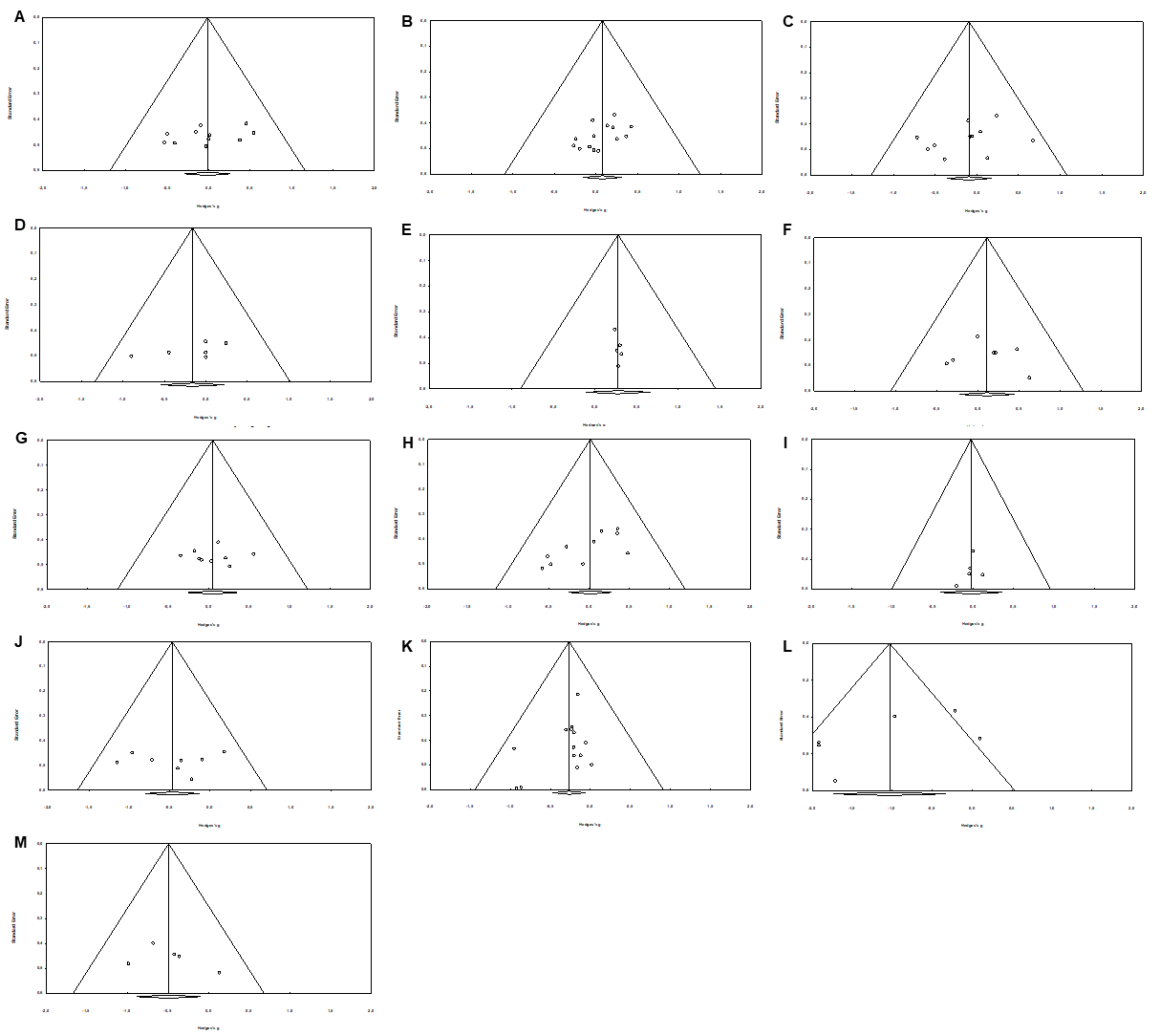 Maximal oxygen uptake (VO2max; A, high load training; B, plyometric training; C, combined training), velocity at VO2max (D, high load training; E, plyometric training; F, combined training), maximum metabolic steady state (G, high load training; H, plyometric training; I, combined training), running performance (J, high load training; K, plyometric training; L, combined training) and, sprint capacity (M, combined training) plots.DatabaseFull search strategyPubMed(("Marathon Running"[Mesh] OR “Running”[Mesh] OR “Distance run*”[Title] OR “run”[Title] OR “Running” [Title] OR “Middle distance*”[Title] OR “Long distance*”[Title] OR “Endurance athlete*” [Title] OR “800 m*” [Title] OR “1500 m*” [Title] OR “3000 m”[Title] OR “5000 m” [Title] OR “5 km” [Title] OR “5km” [Title] OR “10km” [Title] OR “10 km” [Title] OR “Half marathon*”[Title] OR “Cross countr*”[Title] OR “Marathon*”[Title]) AND (“Resistance Training”[Mesh] OR "Plyometric Exercise"[Mesh] OR "Weight Lifting"[Mesh] OR “Strength training”[Title] OR “Weight training” [Title] OR “Resistance training” [Title] OR “Resistance exercise*”[Title] OR “Concurrent training”[Title] OR “Hypertrophy”[Title] OR “Exercise program*”[Title] OR “Weight-bearing” [Title] OR “Muscular strength”[Title] OR “Muscle strength”[Title] OR “Isoinertial”[Title] OR “Plyometric”[Title] OR “Stretch shortening exercise*”[Title] OR “Shortening contraction”[Title] OR “Reactive strength”[Title] OR “Power training”[Title] OR “Weightlifting”[Title] OR “Weight lifting”[Title] OR “Explosive strength”[Title] OR “Ballistic”[Title] OR “Local muscular”[Title] OR “TRX suspension training”[Title] OR “Suspension training”[Title] OR “Free weight training”[Title] OR “Strengthening”[Title] OR “Flywheel”[Title] OR “Eccentric training”[Title] OR “Eccentric contraction”[Title] OR “Eccentric exercis*”[Title] OR “Eccentric-weight”[Title] OR “Eccentric load*”[Title] OR “Negative muscle work”[Title])) AND (("Oxygen Consumption"[Mesh] OR "Adaptation, Physiological"[Mesh] OR “Maximal oxygen*” OR “Maximum oxygen*” OR “Peak oxygen*” OR “VO2max” OR “VO2peak” OR “Aerobic power” OR “Aerobic capacity” OR “Aerobic endurance” OR “Endurance performance” OR “Cardiovascular performance” OR “Cardiorespiratory fitness”) AND/OR (“vVO2max” OR “Velocity at maximal oxygen*” OR “Maximal aerobic velocity” OR “Maximum aerobic velocity” OR “Maximal aerobic speed” OR “Maximum aerobic speed”) AND/OR (“Energy cost” OR “Energetic cost” OR “Caloric cost” OR “Metabolic cost” OR “Mechanical efficiency” OR “Energy cost of running” OR “Running efficiency” OR “Running economy”) AND/OR ("Anaerobic Threshold"[Mesh] OR “Anaerobic threshold” OR “Ventilatory threshold” OR “Gas exchange threshold” OR “Lactate threshold” OR “Lactate” OR “Lactate turnpoint” OR “Lactate minimum speed” OR “Maximal lactate steady state” OR “Onset of blood lactate accumulation” OR “Respiratory compensation point” OR “Critical speed”) AND/OR (“Maximal anaerobic capacity” OR “Anaerobic” OR “Anaerobic power” OR “Anaerobic capacity” OR “Anaerobic speed” OR “Maximal speed”) AND/OR (“Physical endurance”[Mesh] OR “Performance” OR “time trial” OR “Running performance” OR “Distance run*” OR “Time” OR “Running speed” OR “Running time”))Web of Sciences (all databases)((TI=(“Distance run*” OR “Run*” OR “Running” OR “Middle distance*” OR “Long distance*” OR “Endurance athlete*” OR “800 m*”  OR “1500 m*”  OR “3000 m” OR “5000 m”  OR “5 km”  OR “5km”  OR “10km”  OR “10 km”  OR “Half marathon*” OR “Cross countr*” OR “Marathon*”)) AND TI=(“Strength training” OR “Weight training”  OR “Resistance training”  OR “Resistance exercise*” OR “Concurrent training” OR “Hypertrophy” OR “Exercise program*” OR “Weight-bearing”  OR “Muscular strength” OR “Muscle strength” OR “Isoinertial” OR “Plyometric” OR “Stretch shortening exercise*” OR “Shortening contraction” OR “Reactive strength” OR “Power training” OR “Weightlifting” OR “Weight lifting” OR “Explosive strength” OR “Ballistic” OR “Local muscular” OR “TRX suspension training” OR “Suspension training” OR “Free weight training” OR “Strengthening” OR “Flywheel” OR “Eccentric training” OR “Eccentric contraction” OR “Eccentric exercis*” OR “Eccentric-weight” OR “Eccentric load*” OR “Negative muscle work”)) AND TS=(“Maximal oxygen*” OR “Maximum oxygen*” OR “Peak oxygen*” OR “VO2max” OR “VO2peak” OR “Aerobic power” OR “Aerobic capacity” OR “Aerobic endurance” OR “Endurance performance” OR “Cardiovascular performance” OR “Cardiorespiratory fitness” OR “vVO2max” OR “Velocity at maximal oxygen*” OR “Maximal aerobic velocity” OR “Maximum aerobic velocity” OR “Maximal aerobic speed” OR “Maximum aerobic speed” OR “Energy cost” OR “Energetic cost” OR “Caloric cost” OR “Metabolic cost” OR “Mechanical efficiency” OR “Energy cost of running” OR “Running efficiency” OR “Running economy” OR “Anaerobic threshold” OR “Ventilatory threshold” OR “Gas exchange threshold” OR “Lactate threshold” OR “Lactate” OR “Lactate turnpoint” OR “Lactate minimum speed” OR “Maximal lactate steady state” OR “Onset of blood lactate accumulation” OR “Respiratory compensation point” OR “Critical speed” OR “Maximal anaerobic capacity” OR “Anaerobic” OR “Anaerobic power” OR “Anaerobic capacity” OR “Anaerobic speed” OR “Maximal speed” OR “Performance” OR “Time trial” OR “Running performance” OR “Distance run*” OR “Time” OR “Running speed” OR “Running time”)ScopusTITLE (“Distance run*” OR “Run*” OR “Running” OR “Middle distance*” OR “Long distance*” OR “Endurance athlete*” OR “800 m*” OR “1500 m*” OR “3000 m” OR “5000 m” OR “5 km” OR “5km” OR “10km” OR “10 km” OR “Half marathon*” OR “Cross countr*” OR “Marathon*”) AND TITLE (“Strength training” OR “Weight training” OR “Resistance training” OR “Resistance exercise*” OR “Concurrent training” OR “Hypertrophy” OR “Exercise program*” OR “Weight-bearing” OR “Muscular strength” OR “Muscle strength” OR “Isoinertial” OR “Plyometric” OR “Stretch shortening exercise*” OR “Shortening contraction” OR “Reactive strength” OR “Power training” OR “Weightlifting” OR “Weight lifting” OR “Explosive strength” OR “Ballistic” OR “Local muscular” OR “TRX suspension training” OR “Suspension training” OR “Free weight training” OR “Strengthening” OR “Flywheel” OR “Eccentric training” OR “Eccentric contraction” OR “Eccentric exercis*” OR “Eccentric-weight” OR “Eccentric load*” OR “Negative muscle work”) AND ALL (“Maximal oxygen*” OR “Maximum oxygen*” OR “Peak oxygen*” OR “VO2max” OR “VO2peak” OR “Aerobic power” OR “Aerobic capacity” OR “Aerobic endurance” OR “Endurance performance” OR “Cardiovascular performance” OR “Cardiorespiratory fitness” OR “vVO2max” OR “Velocity at maximal oxygen*” OR “Maximal aerobic velocity” OR “Maximum aerobic velocity” OR “Maximal aerobic speed” OR “Maximum aerobic speed” OR “Energy cost” OR “Energetic cost” OR “Caloric cost” OR “Metabolic cost” OR “Mechanical efficiency” OR “Energy cost of running” OR “Running efficiency” OR “Running economy” OR “Anaerobic threshold” OR “Ventilatory threshold” OR “Gas exchange threshold” OR “Lactate threshold” OR “Lactate” OR “Lactate turnpoint” OR “Lactate minimum speed” OR “Maximal lactate steady state” OR “Onset of blood lactate accumulation” OR “Respiratory compensation point” OR “Critical speed” OR “Maximal anaerobic capacity” OR “Anaerobic” OR “Anaerobic power” OR “Anaerobic capacity” OR “Anaerobic speed” OR “Maximal speed” OR “Performance” OR “Time trial” OR “Running performance” OR “Distance run*” OR “Time” OR “Running speed” OR “Running time”) SportDiscus( TI (“Distance run*” OR “Run*” OR “Running” OR “Middle distance*” OR “Long distance*” OR “Endurance athlete*” OR “800 m*” OR “1500 m*” OR “3000 m” OR “5000 m” OR “5 km” OR “5km” OR “10km” OR “10 km” OR “Half marathon*” OR “Cross countr*” OR “Marathon*”) ) AND ( TI (“Strength training” OR “Weight training” OR “Resistance training” OR “Resistance exercise*” OR “Concurrent training” OR “Hypertrophy” OR “Exercise program*” OR “Weight-bearing” OR “Muscular strength” OR “Muscle strength” OR “Isoinertial” OR “Plyometric” OR “Stretch shortening exercise*” OR “Shortening contraction” OR “Reactive strength” OR “Power training” OR “Weightlifting” OR “Weight lifting” OR “Explosive strength” OR “Ballistic” OR “Local muscular” OR “TRX suspension training” OR “Suspension training” OR “Free weight training” OR “Strengthening” OR “Flywheel” OR “Eccentric training” OR “Eccentric contraction” OR “Eccentric exercis*” OR “Eccentric-weight” OR “Eccentric load*” OR “Negative muscle work”) ) AND TX ( (“Maximal oxygen*” OR “Maximum oxygen*” OR “Peak oxygen*” OR “VO2max” OR “VO2peak” OR “Aerobic power” OR “Aerobic capacity” OR “Aerobic endurance” OR “Endurance performance” OR “Cardiovascular performance” OR “Cardiorespiratory fitness” OR “vVO2max” OR “Velocity at maximal oxygen*” OR “Maximal aerobic velocity” OR “Maximum aerobic velocity” OR “Maximal aerobic speed” OR “Maximum aerobic speed” OR “Energy cost” OR “Energetic cost” OR “Caloric cost” OR “Metabolic cost” OR “Mechanical efficiency” OR “Energy cost of running” OR “Running efficiency” OR “Running economy” OR “Anaerobic threshold” OR “Ventilatory threshold” OR “Gas exchange threshold” OR “Lactate threshold” OR “Lactate” OR “Lactate turnpoint” OR “Lactate minimum speed” OR “Maximal lactate steady state” OR “Onset of blood lactate accumulation” OR “Respiratory compensation point” OR “Critical speed” OR “Maximal anaerobic capacity” OR “Anaerobic” OR “Anaerobic power” OR “Anaerobic capacity” OR “Anaerobic speed” OR “Maximal speed” OR “Performance” OR “Time trial” OR “Running performance” OR “Distance run*” OR “Time” OR “Running speed” OR “Running time”) )Authors, yearN1N2N3N4N5N6N7N8TotalRisk of biasAche-Dias et al. Yes1111116Low riskBachero-Mena et al. Yes11114Moderate riskBeattie et al. Yes11114Moderate riskBerryman et al., 2010 Yes1111116Low riskBertuzzi et al. Yes1111116Low riskBlagrove et al. Yes111115Moderate riskDamasceno et al. Yes11111117Low riskdo Carmo et al. Yes1111116Low riskFerrauti et al. Yes1111116Low riskFilipas et al. Yes11111117Low riskGarcía-Pinillos et al. Yes111115Moderate riskHamilton et al. Yes1111116Low riskJohnston et al. Yes1111116Low riskKarsten et al. Yes1111116Low riskKelly et al. Yes1111116Low riskLi et al. Yes111115Moderate riskLum et al. Yes1111116Low riskLum et al. Yes1111116Low riskLundstrom et al. Yes1111116Low riskMachado et al. Yes1111116Low riskMikkola et al. Yes111115Moderate riskMikkola et al. Yes111115Moderate riskMillet et al. Yes1111116Low riskPaavolainen et al Yes11114Moderate riskPiacentini et al. Yes1111116Low riskRamírez-Campillo et al. Yes11111117Low riskSaunders et al. Yes1111116Low riskSchumann et al. Yes111115Moderate riskSedano et al. Yes1111116Low riskSkovgaard et al. Yes1111116Low riskSpurrs et al. Yes1111116Low riskŠtohanzl et al. Yes1111116Low riskStøren et al. Yes1111116Low riskTaipale et al. Yes111115Moderate riskTrowell et al. Yes11111117Low riskTurner et al. Yes1111116Low riskVikmoen et al. Yes1111116Low riskHigh load trainingn groupsβ0 Hedges' g (SE)CI 95%t0(df), p valueβ1 Hedges' g (SE)CI 95%t1(df), p valueF(df1, df2), p valueSubject characteristicsSex11F(2,8) = 2.268, p = 0.166Male2-0.241 (0.177)-0.649 to 0.167t(8) = -1.361, p = 0.211Female70.466 (0.330)-0.294 to 1.226t(8) = -1.415, p = 0.1950.707 (0.374)-0.156 to 1.570t(8) = 1.890, p = 0.095Male-Female20.257 (0.309)-0.455 to 0.969t(8) = 0.832, p = 0.4300.498 (0.356)-0.323 to 1.319t(8) = 1.398, p = 0.200Age11-0.602 (0.697)-2.178 to 0.973t(9) = -0.865, p = 0.4100.019 (0.022)-0.031 to 0.069t(9) = 0.863, p = 0.411F(1,9) = 0.744, p = 0.411Body mass110.559 (1.561)-2.973 to 4.091t(9) = 0.358, p = 0.728-0.008 (0.022)-0.059 to 0.042t(9) = -0.368, p = 0.721F(1,9) = 0.136, p = 0.721Height107.323 (5.075)-4.379 to 19.025t(8) = 1.443, p = 0.187-0.042 (0.029)-0.109 to 0.025t(8) = -1.458, p = 0.183F(1,8) = 2.126, p = 0.183Initial VO2max111.536 (1.073)-0.890 to 3.963t(9) = 1.432, p = 0.186-0.028 (0.019)-0.070 to 0.015t(9) = -1.457, p = 0.179F(1,9) = 2.124, p = 0.179Performance level11F(2,8) = 1.080, p = 0.384Moderately trained5-0.099 (0.273)-0.728 to 0.531t(8) = -0.362, p = 0.727Well trained40.188 (0.202)-0.277 to 0.653t(8) = 0.931, p = 0.3790.287 (0.339)-0.496 to 1.069t(8) = 0.845, p = 0.423Highly trained2-0.293 (0.271)-0.918 to 0.332t(8) = -1.082, p = 0.311-0.195 (0.385)-1.081 to 0.692t(8) = -0.506, p = 0.627Strength training experience9F(1,6) = 1.919, p = 0.215No70.188 (0.173)-0.234 to 0.610t(6) = 1.091, p = 0.317Yes2-0.532 (0.490)-1.731 to 0.668t(6) = -1.085, p = 0.320-0.720 (0.520)-1.992 to 0.552t(6) = -1.385, p = 0.215Strength training interventionWeeks11-0.103 (0.646)-1.563 to 1.358t(9) = -0.159, p = 0.8770.010 (0.072)-0.152 to 0.173t(9) = 0.141, p = 0.891F(1,9) = 0.020, p = 0.891Sessions per week110.133 (0.525)-1.055 to 1.322t(9) = 0.253, p = 0.806-0.059 (0.204)-0.521 to 0.402t(9) = -0.290, p = 0.779F(1,9) = 0.084, p = 0.779Total sessions110.028 (0.492)-1.084 to 1.140t(9) = 0.057, p = 0.956-0.002 (0.022)-0.051 to 0.047t(9) = -0.088, p = 0.932F(1,9) = 0.008, p = 0.932Plyometric trainingn groupsβ0 Hedges' g (SE)CI 95%t0(df), p valueβ1 Hedges' g (SE)CI 95%t1(df), p valueF(df1, df2), p valueSubject characteristicsSex14F(2,11) = 0.527, p = 0.605Male7-0.011 (0.166)-0.377 to 0.354t(11) = -0.068, p = 0.947Female2-0.052 (0.354)-0.830 to 0.727t(11) = -0.147, p = 0.886-0.040 (0.391)-0.900 to 0.819t(11) = -0.104, p = 0.919Male-Female50.233 (0.196)-0.197 to 0.663t(11) = 1.193, p = 0.2580.245 (0.256)-0.320 to 0.809t(11) = 0.954, p = 0.361Age140.049 (0.827)-1.752 to 1.850t(12) = 0.060, p = 0.9530.001 (0.027)-0.058 to 0.060t(12) = 0.031, p = 0.976F(1,12) = 0.001, p = 0.976Body mass141.177 (2.659)-4.618 to 6.971t(12) = 0.443, p = 0.666-0.016 (0.039)-0.101 to 0.069t(12) = -0.415, p = 0.686F(1,12) = 0.172, p = 0.686Height10-0.101 (0.982)-2.365 to 2.163t(8) = -0.103, p = 0.9210.001 (0.006)-0.013 to 0.015t(8) = 0.169, p = 0.870F(1,8) = 0.029, p = 0.870Initial VO2max140.270 (0.696)-1.247 to 1.787t(12) = 0.388, p = 0.705-0.004 (0.013)-0.031 to 0.024t(12) = -0.285, p = 0.781F(1,12) = 0.081, p = 0.781Performance level14F(2,11) = 0.118, p = 0.890Moderately trained50.061 (0.210)-0.400 to 0.522t(11) = 0.292, p = 0.776Well trained60.132 (0.179)-0.262 to 0.526t(11) = 0.736, p = 0.4770.071 (0.276)-0.536 to 0.677t(11) = 0.256, p = 0.803Highly trained3-0.014 (0.246)-0.556 to 0.528t(11) = -0.057, p = 0.956-0.075 (0.323)-0.787 to 0.637t(11) = -0.232, p = 0.820Strength training experience10F(1,8) = 0.011, p = 0.918No80.045 (0.154)-0.311 to 0.401t(8) = 0.292, p = 0.778Yes20.006 (0.336)-0.770 to 0.782t(8) = 0.017, p = 0.987-0.039 (0.370)-0.893 to 0.814t(8) = -0.106, p = 0.918Strength training interventionWeeks14-0.204 (0.521)-1.340 to 0.931t(12) = -0.392, p = 0.7020.036 (0.065)-0.107 to 0.179t(12) = 0.550, p = 0.592F(1,12) = 0.303, p = 0.592Sessions per week140.243 (0.341)-0.500 to 0.985t(12) = 0.713, p = 0.490-0.093 (0.177)-0.479 to 0.292t(12) = -0.526, p = 0.608F(1,12) = 0.277, p = 0.608Total sessions140.213 (0.348)-0.546 to 0.972t(12) = 0.611, p = 0.552-0.010 (0.024)-0.062 to 0.042t(12) = -0.422, p = 0.681F(1,12) = 0.178, p = 0.681Combined trainingn groupsβ0 Hedges' g (SE)CI 95%t0(df), p valueβ1 Hedges' g (SE)CI 95%t1(df), p valueF(df1, df2), p valueSubject characteristicsSex11F(2,8) = 0.392, p = 0.688Male5-0.209 (0.217)-0.710 to 0.291t(8) = -0.964, p = 0.363Female2-0.193 (0.345)-0.988 to 0.603t(8) = -0.559, p = 0.5920.016 (0.408)-0.923 to 0.956t(8) = 0.040, p = 0.969Male-Female40.037 (0.203)-0.430 to 0.504t(8) = 0.185, p = 0.8580.247 (0.297)-0.438 to 0.931t(8) = 0.831, p = 0.430Age110.043 (0.509)-1.108 to 1.194t(9) = 0.085, p = 0.934-0.005 (0.019)-0.049 to 0.038t(9) = -0.283, p = 0.784F(1,9) = 0.080, p = 0.784Body mass110.038 (1.094)-2.437 to 2.513t(9) = 0.035, p = 0.973-0.002 (0.016)-0.039 to 0.035t(9) = -0.123, p = 0.905F(1,9) = 0.015, p = 0.905Height11-0.197 (4.313)-9.954 to 9.560t(9) = -0.046, p = 0.9650.001 (0.025)-0.055 to 0.056t(9) = 0.024, p = 0.982F(1,9) = 0.001, p = 0.982Initial VO2max11-1.235 (1.057)-3.627 to 1.157t(9) = -1.168, p = 0.2730.019 (0.018)-0.021 to 0.060t(9) = 1.087, p = 0.305F(1,9) = 1.181, p = 0.305Performance level11F(2,8) = 0.902, p = 0.443Moderately trained3-0.364 (0.275)-0.988 to 0.270t(8) = -1.324, p = 0.222Well trained1-0.386 (0.539)-1.629 to 0.856t(8) = -0.717, p = 0.494-0.022 (0.605)-1.417 to 1.373t(8) = -0.037, p = 0.972Highly trained70.027 (0.164)-0.351 to 0.404t(8) = 0.163, p = 0.8740.391 (0.320)-0.347 to 1.129t(8) = 1.222, p = 0.257Strength training experience6F(1,4) = 0.395, p = 0.564No40.012 (0.217)-0.591 to 0.616t(4) = 0.056, p = 0.958Yes2-0.255 (0.365)-1.267 to 0.758t(4) = -0.698, p = 0.524-0.267 (0.424)-1.445 to 0.912t(4) = -0.628, p = 0.564Strength training interventionWeeks11-0.060 (0.542)-1.288 to 1.167t(9) = -0.111, p = 0.914-0.003 (0.050)-0.117 to 0.110t(9) = -0.067, p = 0.948F(1,9) = 0.004, p = 0.948Sessions per week110.016 (0.504)-1.125 to 1.157t(9) = 0.032, p = 0.975-0.051 (0.223)-0.554 to 0.452t(9) = -0.229, p = 0.824F(1,9) = 0.053, p = 0.824Total sessions110.270 (0.983)-1.953 to 2.492t(9) = 0.274, p = 0.790-0.016 (0.044)-0.115 to 0.082t(9) = -0.375, p = 0.716F(1,9) = 0.141, p = 0.716High load trainingn groupsβ0 Hedges' g (SE)CI 95%t0(df), p valueβ1 Hedges' g (SE)CI 95%t1(df), p valueF(df1, df2), p valueSubject characteristicsSex9F(2,6) = 0.222, p = 0.807Male50.134 (0.215)-0.393 to 0.661t(6) = 0.624, p = 0.556Female1-0.175 (0.445)-1.263 to 0.913t(6) = -0.393, p = 0.708-0.309 (0.494)-1.518 to 0.900t(6) = -0.626, p = 0.555Male-Female30.002 (0.258)-0.630 to 0.634t(6) = 0.008, p = 0.994-0.132 (0.336)-0.955 to 0.690t(6) = -0.393, p = 0.708Age9-0.173 (1.098)-2.771 to 2.424t(7) = -0.158, p = 0.8790.007 (0.032)-0.070 to 0.083t(7) = 0.205, p = 0.844F(1,7) = 0.042, p = 0.844Body mass9-0.565 (2.503)-6.484 to 5.355t(7) = -0.226, p = 0.8280.009 (0.036)-0.075 to 0.093t(7) = 0.246, p = 0.813F(1,7) = 0.060, p = 0.813Height81.765 (7.830)-17.396 to 20.925t(6) = 0.225, p = 0.829-0.010 (0.045)-0.119 to 0.099t(6) = -0.221, p = 0.833F(1,6) = 0.049, p = 0.833Initial VO2max90.515 (1.488)-3.003 to 4.033t(7) = 0.346, p = 0.739-0.008 (0.027)-0.071 to 0.054t(7) = -0.315, p = 0.762F(1,7) = 0.099, p = 0.762Performance level9F(2,6) = 0.265, p = 0.776Moderately trained40.125 (0.232)-0.433 to 0.693t(6) = 0.537, p = 0.610Well trained30.084 (0.265)-0.566 to 0.733t(6) = 0.316, p = 0.763-0.041 (0.353)-0.904 to 0.822t(6) = -0.116, p = 0.911Highly trained2-0.165 (0.336)-0.989 to 0.658t(6) = -0.492, p = 0.640-0.290 (0.409)-1.290 to 0.710t(6) = -0.710, p = 0.504Strength training experience6F(1,4) = 0.004, p = 0.952No5-0.054 (0.205)-0.622 to 0.514t(4) = -0.265, p = 0.804Yes1-0.088 (0.482)-1.426 to 1.250t(4) = -0.182, p = 0.865-0.033 (0.524)-1.487 to 1.42t(4) = -0.064, p = 0.952Strength training interventionWeeks90.321 (0.602)-1.104 to 1.745t(7) = 0.532, p = 0.611-0.032 (0.068)-0.192 to 0.129t(7) = -0.467, p = 0.655F(1,7) = 0.218, p = 0.655Sessions per week90.987 (1.053)-1.502 to 3.476t(7) = 0.938, p = 0.380-0.444 (0.493)-1.611 to 0.722t(7) = -0.901, p = 0.398F(1,7) = 0.811, p = 0.398Total sessions90.538 (0.579)-0.831 to 1.906t(7) = 0.929, p = 0.384-0.027 (0.031)-0.100 to 0.046t(7) = -0.877, p = 0.410F(1,7) = 0.769, p = 0.410Plyometric trainingn groupsβ0 Hedges' g (SE)CI 95%t0(df), p valueβ1 Hedges' g (SE)CI 95%t1(df), p valueF(df1, df2), p valueSubject characteristicsSex10F(2,7) = 1.457, p = 0.296Male60.063 (0.166)-0.330 to 0.457t(7) = 0.380, p = 0.715Female2-0.523 (0.360)-1.374 to 0.328t(7) = -1.453, p = 0.189-0.586 (0.397)-1.524 to 0.351t(7) = -1.479, p = 0.183Male-Female20.250 (0.305)-0.471 to 0.972t(7) = 0.821, p = 0.4390.187 (0.347)-0.635 to 1.009t(7) = 0.538, p = 0.607Age100.086 (0.168)-0.302 to 0.473t(8) = 0.510, p = 0.624-0.001 (0.002)-0.005 to 0.003t(8) = -0.689, p = 0.510F(1,8) = 0.475, p = 0.510Body mass100.086 (0.163)-0.291 to 0.463t(8) = 0.526, p = 0.613-0.001 (0.001)-0.002 to 0.001t(8) = -0.752, p = 0.474F(1,8) = 0.566, p = 0.474Height8-0.662 (0.995)-3.097 to 1.772t(6) = -0.666, p = 0.5300.003 (0.006)-0.011 to 0.018t(6) = 0.564, p = 0.593F(1,6) = 0.318, p = 0.593Initial VO2max10-0.920 (0.722)-2.584 to 0.744t(8) = -1.275, p = 0.2380.017 (0.013)-0.012 to 0.046t(8) = 1.322, p = 0.223F(1,8) = 1.748, p = 0.223Performance level10F(2,7) = 0.455, p = 0.652Moderately trained5-0.073 (0.211)-0.572 to 0.426t(7) = -0.346, p = 0.739Well trained2-0.098 (0.290)-0.783 to 0.588t(7) = -0.338, p = 0.745-0.025 (0.359)-0.873 to 0.823t(7) = -0.069, p = 0.947Highly trained30.185 (0.222)-0.341 to 0.711t(7) = 0.832, p = 0.4330.258 (0.307)-0.467 to 0.983t(7) = 0.842, p = 0.428Strength training interventionWeeks100.401 (0.751)-1.331 to 2.134t(8) = 0.534, p = 0.608-0.053 (0.101)-0.287 to 0.181t(8) = -0.520, p = 0.617F(1,8) = 0.270, p = 0.617Sessions per week100.331 (0.424)-0.646 to 1.309t(8) = 0.782, p = 0.457-0.185 (0.236)-0.729 to 0.360t(8) = -0.782, p = 0.457F(1,8) = 0.612, p = 0.457Total sessions100.364 (0.417)-0.596 to 1.325t(8) = 0.874, p = 0.408-0.028 (0.032)-0.103 to 0.046t(8) = -0.881, p = 0.404F(1,8) = 0.776, p = 0.404High load trainingn groupsβ0 Hedges' g (SE)CI 95%t0(df), p valueβ1 Hedges' g (SE)CI 95%t1(df), p valueF(df1, df2), p valueSubject characteristicsSex8F(2,5) = 1.082, p = 0.407Male4-0.665 (0.240)-1.281 to -0.048t(5) = -2.772, p = 0.039Female2-0.071 (0.326)-0.911 to 0.768t(5) = -0.218, p = 0.8360.593 (0.405)-0.448 to 1.635t(5) = 1.465, p = 0.203Male-Female2-0.511 (0.362)-1.442 to 0.420t(5) = -1.411, p = 0.2170.154 (0.434)-0.963 to 1.270t(5) = 0.354, p = 0.738Age8-1.707 (0.900)-3.909 to 0.496t(6) = -1.896, p = 0.1070.041 (0.030)-0.031 to 0.114t(6) = 1.401, p = 0.211F(1,6) = 1.962, p = 0.211Body mass8-0.661 (2.186)-6.011 to 4.688t(6) = -0.302, p = 0.7730.003 (0.032)-0.076 to 0.081t(6) = 0.088, p = 0.933F(1,6) = 0.008, p = 0.933Height84.213 (5.345)-8.867 to 17.293t(6) = 0.788, p = 0.461-0.027 (0.031)-0.102 to 0.048t(6) = -0.876, p = 0.415F(1,6) = 0.768, p = 0.415Initial VO2max81.092 (1.242)-1.947 to 0.879t(6) = 0.879, p = 0.413-0.028 (0.022)-0.082 to 0.026t(6) = -1.269, p = 0.251F(1,6) = 1.610, p = 0.251Performance level8F(2,5) = 1.223, p = 0.370Moderately trained2-0.303 (0.364)-1.237 to 0.632t(5) = -0.832, p = 0.443Well trained4-0.320 (0.234)-0.922 to 0.281t(5) = -1.368, p = 0.229-0.018 (0.432)-1.129 to 1.094t(5) = -0.041, p = 0.969Highly trained2-0.931 (0.341)-1.809 to -0.041t(5) = -2.728, p = 0.041-0.629 (0.499)-1.911 to 0.653t(5) = -1.260, p = 0.263Strength training interventionWeeks8-1.276 (0.897)-3.472 to 0.920t(6) = -1.422, p = 0.2050.097 (0.106)-0.163 to 0.358t(6) = 0.916, p = 0.395F(1,6) = 0.839, p = 0.395Sessions per week80.561 (0.854)-1.528 to 2.649t(6) = 0.657, p = 0.536-0.433 (0.352)-1.295 to 0.428t(6) = -1.231, p = 0.265F(1,6) = 1.514, p = 0.265Total sessions8-0.299 (0.632)-1.846 to 1.248t(6) = -0.473, p = 0.653-0.009 (0.031)-0.083 to 0.066t(6) = -0.281, p = 0.788F(1,6) = 0.079, p = 0.788Plyometric trainingn groupsβ0 Hedges' g (SE)CI 95%t0(df), p valueβ1 Hedges' g (SE)CI 95%t1(df), p valueF(df1, df2), p valueSubject characteristicsSex14F(1,12) = 0.450, p = 0.515Male9-0.279 (0.146)-0.598 to 0.040t(12) = -1.906, p = 0.081Male-Female5-1.140 (0.146)-0.459 to 0.179t(12) = -0.958, p = 0.3570.139 (0.207)-0.312 to 0.590t(12) = 0.670, p = 0.515Age140.384 (0.633)-0.955 to 1.763t(12) = 0.607, p = 0.555-0.020 (0.021)-0.067 to 0.026t(12) = -0.951, p = 0.360F(1,12) = 0.905, p = 0.360Body mass141.026 (1.421)-2.070 to 4.122t(12) = 0.772, p = 0.484-0.018 (0.021)-0.064 to 0.027t(12) = -0.872, p = 0.400F(1,12) = 0.760, p = 0.400Height104.471 (6.852)-11.329 to 20.271t(8) = 0.653, p = 0.532-0.027 (0.040)-0.118 to 0.064t(8) = -0.684, p = 0.514F(1,8) = 0.467, p = 0.514Initial VO2max100.429 (1.047)-1.986 to 2.845t(8) = 0.410, p = 0.693-0.010 (0.018)-0.051 to 0.031t(8) = -0.568, p = 0.586F(1,8) = 0.323, p = 0.586Performance level14F(2,11) = 0.099, p = 0.907Moderately trained5-0.232 (0.163)-0.592 to 0.128t(11) = -1.419, p = 0.184Well trained5-0.137 (0.194)-0.565 to 0.290t(11) = -0.706, p = 0.4950.095 (0.254)-0.464 to 0.654t(11) = 0.373, p = 0.716Highly trained4-0.246 (0.184)-0.652 to 0.159t(11) = -1.337, p = 0.208-0.014 (0.246)-0.557 to 0.528t(11) = -0.059, p = 0.954Strength training experience9F(1,7) = 0.002, p = 0.970No8-0.185 (0.122)-0.472 to 0.103t(7) = -1.520, p = 0.172Yes1-0.204 (0.463)-1.297 to 0.890t(7) = -0.440, p = 0.673-0.019 (0.478)-1.150 to 1.112t(7) = -0.039, p = 0.970Strength training interventionWeeks14-0.309 (0.445)-1.280 to 0.661t(12) = -0.694, p = 0.5010.013 (0.055)-0.108 to 0.133t(12) = 0.230, p = 0.822F(1,12) = 0.053, p = 0.822Sessions per week14-0.264 (0.296)-0.909 to 0.382t(12) = -0.890, p = 0.3910.027 (0.140)-0.277 to 0.331t(12) = 0.195, p = 0.849F(1,12) = 0.038, p = 0.849Total sessions14-0.246 (0.224)-0.734 to 0.242t(12) = -1.099, p = 0.2930.002 (0.012)-0.025 to 0.029t(12) = 0.184, p = 0.857F(1,12) = 0.034, p = 0.857